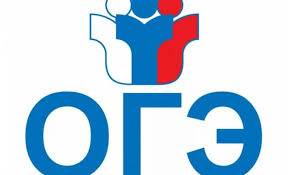                       РАСПИСАНИЕ                         ГИА-9ОГЭГВЭ№ п/пПРЕДМЕТДАТАППЭ1ИНОСТРАННЫЙ ЯЗЫК19.05.2022МБОУ «Полазненская СОШ № 3»п. Полазна, ул. Дружбы, д.52МАТЕМАТИКА23.05.2022МБОУ «Полазненская СОШ № 3»п. Полазна, ул. Дружбы, д.53ОБЩЕСТВОЗНАНИЕ27.05.2022МБОУ «Полазненская СОШ № 3»п. Полазна, ул. Дружбы, д.54БИОЛОГИЯ01.06.2022МБОУ «Полазненская СОШ № 3»п. Полазна, ул. Дружбы, д.55РУССКИЙ ЯЗЫК07.06.2022МБОУ «Полазненская СОШ № 3»п. Полазна, ул. Дружбы, д.56ГЕОГРАФИЯ15.06.2022МБОУ «Полазненская СОШ № 3»п. Полазна, ул. Дружбы, д.57ИНФОРМАТИКА22.06.2022МБОУ «Полазненская СОШ № 3»п. Полазна, ул. Дружбы, д.5№ п/пПРЕДМЕТДАТАППЭ1МАТЕМАТИКА23.05.2022МБОУ «Полазненская СОШ № 3»п. Полазна, ул. Дружбы, д.52РУССКИЙ ЯЗЫК07.06.2022МБОУ «Полазненская СОШ № 3»п. Полазна, ул. Дружбы, д.5